Воспитательное мероприятие «Осенний бал»Цель: воспитание любви к прекрасному, к природе, к Родине, развитие эстетического вкуса, чувства дружбы, взаимопомощи, умения развлекаться, веселиться.1 вед. Есть в осени первоначальнаяКороткая, но дивная пора -Весь день стоит как бы хрустальныйИ лучезарны вечера...Ведущий 2. Золотом парки осень накроет.Рыжий блеск дарит лесам.Листья кленовые солнечным роемПадают к нашим ногам.1-й вед. Осень…Золотое время года, поражающее богатством цветов, плодов, фантастическим сочетанием красок …2  ведущий. Ах, осень… осень…
Вот и пролетело звонкое лето. Наступила щедрая осень. Кто-то радуется ей, а кто-то возможно, огорчён. Но в каждом времени года есть своя неповторимость и своя прелесть:1 ведущий. Зимой – искрится снег,
Весной – травка зеленеет,
Летом «льётся трель соловья».
Осенью – желтеют листья2-й вед. За окнами осень…По-разному мы ее называем: холодной, золотой, щедрой, дождливой, грустной…Но, как бы там ни было - прекрасно это время года, это время сбора урожая, подведения итогов полевых работ…1-й вед. Это начало учебы в школе, подготовка к долгой и холодной зиме…      Звучит фонограмма из фильма «Джентельмены удачи». На сцену выходят Слякоть и Холодрыга.Слякоть (потягиваясь) Сплю это я, или мне кажется ..,..(щиплет себя) нет, не кажется, осень в самом разгаре. Эй, Холодрыга, просыпайся! 
Холодрыга: Бр-р-р! Что кричишь, соседушка! 
Слякоть: Просыпайся, Осень наступила!Лишь осень настаёт, приходит наш черед, 
И Слякоть с Холодрыгой наступают. 
А нас никто не ждёт. А нас, наоборот, 
А нас всегда ругают, да ругают.
Слякоть: Я- Слякоть, я кругом в галошах и с зонтом, 
Брожу по лужам, сырость нагоняю.
Холодрыга: А Холодрыга- друг, всё бегает вокруг, 
На всех прохожих стужу напуская.Слушай, Слякоть, это мы куда с тобой попали? На бал что ли какой? Может нас сюда звали?Слякоть: Что ты, Холодрыга, что ты! Апчхи! Сколько лет живу на свете, никто меня в гости ни разу не звал. 
Холодрыга: Да и меня, Холодрыгу, тоже не очень то жалуют. Ну, раз они звали не нас, они пожалеют об этом. Мы им весь бал испортим. 
Слякоть: (хнычет) Вот их пригласили (показывает в зал). А нас с тобой нет! 
Холодрыга: Фу, какую слякоть развела! Не реви, и без тебя холодно, лучше давай подумаем, как этих вот персон проучить, чтоб не зазнавались! 
Слякоть: Придумала! Сейчас мы всех гостей заколдуем, и они заснут, а сами такую слякоть разведём, такой холод устроим, что Осень из золотой превратит в дождливую.Холодрыга: Бр-р! 
Слякоть: В унылую! 
Холодрыга: Бр-р! 
Слякоть: Сейчас я слякоть на блюдечке разведу (разводит на блюдечке воду) 
Холодрыга: Ура! Получилось! Ну, держитесь, теперь я Вас заморожу!      (бегает с большим веером, а Слякоть брызгается водой)Слякоть: А ещё у меня конфеты есть. 
Холодрыга: (читает) Сни-керс. 
Слякоть: Сама ты сникерс! А Это —«Насморкс!» 
Холодрыга: (читает ) Ба-ун-ти! 
Слякоть: Не баунти, а «Чихаунти раздавай конфеты!      (бегают и раздают конфеты)Холодрыга: Самое время пригласить нашего друга Апчхи! Он -то и будет нас развлекать весь вечер! Согласны?      (Слякоть тащит за собой Апчхи. Он упирается и постоянно чихает)Апчхи: Да куда вы меня тащите? Я больной, не—мощной Апчхи! Самый несчастный на земле! 
Слякоть: У нас к тебе дело! 
Апчхи: (заинтересованно) На кого -то надо воздействовать?
Холодрыга: Понимаешь, у нас план.      (шепчут на ухо)Апчхи: Так, ясно! Вы обратились по адресу! Надо применить хитрость! 
Слякоть: (задумчиво) Хитрость? 
Апчхи: Дамы, а это кто такие? Гости? Вот с вами—то я и сейчас немного повеселюсь.      А что вы умеете? Петь умеете? А танцевать? Ну, сейчас посмотрим! Как подействовали на Вас мои дорогие подруги- Слякоть и Холодрыга. Или совсем не подействовали? Чем меня вы удивите? Что-нибудь хоть покажите! 
Вед 1: Много сил приложили ребята нашей школы, чтобы приготовить подарок Осени! Но вместо неё к нам на праздник пришли Холодрыга и Слякоть. Мы вас не приглашали. Вон с нашего бала! СЦЕНКА «»НИЗЗЯ»
Конкурс «Осень наоборот».Для конкурса приглашаются 6 участников. Участники объединяются в 3 команды по 2 человека. Я  раздам для каждой команды карточки и буквы  с различными словами, связанные  тем или иным образом с осенью. Команда должна отгадать, как слово читается правильно и расположить буквы в правильной последовательности.1 ведущий: А сейчас мы хотим поздравить всех именинников, родившихся в осенние месяцы. Просим вас выйти на сцену.      Итак, мы поздравляем (перечисляют именинников). 2 ведущий. Желаем вам всего самого хорошего и светлого, удачи, новых успехов, здоровья, любви и радости! Для Вас именинники  звучит песня  ОсеньРебята а сейчас предлагаем всем вам ответить на осенние вопросы.Сколько дней длится осень? (91 день) 
2. Как в России называют период теплой погоды в середине осени? (бабье лето) 
3. Какое дерево является символом осени? (клен) 
4. Какое универсальное средство от дождя было изобретено в Китае? (зонт) 
5. Какие птицы считаются лучшими предсказателями дождя? (ласточки и стрижи) 
6. Сколько дней лил дождь, приведший к Всемирному Потопу? (40 дней) 
7. Кто из древнегреческих богов управлял громом и молнией? (Зевс) 
8. Как по-китайски будет звучать словосочетание «большой ветер»? (тайфун) 
9. Чем заканчивается осень? (ноябрем) ТАНЕЦ 11 КЛАССДавайте поиграем в игру.  В нашей корзине находятся различные дары осени, а  вы будете угадывать, что здесь находится. Кто угадает, тот получает приз. Я румяную матрёшку  от подруг не оторву, подожду, когда Матрешка упадет сама в  траву .(Яблоко) Золотая голова 
  Велика, тяжела. 
  Золотая голова 
  Отдохнуть прилегла. 
  Голова велика, 
 Только шея тонка.      (Тыква)Все о ней боксеры знают С ней удар свой развивают.Хоть она и неуклюжа,Но на фрукт похожа...(Груша)В ней сладости больше, чем в апельсинах. А сколько полезных в ней витаминов! Любит за это её весь народ – Вкусный бордовый тот корнеплод.(Свекла)Лето целое старалась — 
Одевалась, одевалась… 
А как осень подошла, 
Нам одёжки отдала. 
Сотню одежонок 
Сложили мы в бочонок.(Капуста)Про овощ, который лежит здесь, говорят: «Не по хорошему мил, а по милу хорош!». Он и не сытен, и витаминами беден, но когда нарезанный дольками, лежит на тарелке, свежий, прохладный, сочный, от одного запаха повышается аппетит, не зря римский император Тиберий требовал, чтобы ему всегда к обеду подавали этот свежий овощ. Он  очень хорош в салатах. Если потереть лоб и щеки кусочком этого холодного овоща,  это сразу же освежит и смягчит кожу. А если полежать на диване 5 минут, положив на веки кусочки данного овоща, то уставшие глаза снова станут блестящими. (Огурец)Назовем  её главной из овощей,  без неё не сваришь вкусных и свежих щей, не приготовишь супчика и салат, роста прибавит и сноровки этот витаминов клад (Морковь) СЦЕНКА «РЕПКА» 10 КЛАСССКАЗКА «РЕПКА» — НА НОВЫЙ ЛАДВедущий 1. Уважаемые зрители! Сказку на новый лад увидеть, не хотите ли?Знакомую до удивления, но с некоторыми добавлениями…МУЗЫКАВ одной, ну очень сельской, местности весьма далекой от известности, жил-был дед.(Появляется дед).Дед: Убил бы, е-мае!Ведущий: и посадил дед репку.(Выныривает Репка)Репка: О-ба-на! Вот я какая!Ведущий: Выросла наша репка большая-пребольшая!Репка: Оба-на, вот я какая!Ведущий: Стал тянуть Дед репку.Дед: (высовываясь из-за занавеса) Убил бы, е-мае!Репка: Оба-на, вот я какая!Ведущий:позвал Дед Бабку.Дед: Убил бы, е-мае!Бабка ( за занавесом): Где мои 17 лет?!Ведущий: пришла бабка…Бабка: Где мои 17лет?Ведущий: Бабка за дедку…Дед: Убил бы, е-мае!Ведущий: Дедка за репку…Репка: Оба-на, вот я какая!Ведущий: Тянут, потянут – вытянуть не могут. Зовет Бабка…Бабка: Где мои 17 лет?Ведущий: Внучку!Внучка: Не готова я еще!Ведущий:  Губки не накрасила? Пришла внучка…Внучка: Не готова я еще!Ведущий:  взялась за Бабку…Бабка:  Где мои 17 лет?Ведущий:  Бабка за Дедку…Дедка: Убил бы, е-мае!Ведущий:  Дедка за репку…Репка: Оба-на, вот я какая!Ведущий:  тянут, потянут – вытянуть не могут…зовет Внучка…Внучка: Не готовая я!Ведущий: Жучку!Жучка: ну вы блин, даете, собачья работа!Ведущий: Прибежала Жучка…Жучка: Ну вы, блин, даете, собачья работа…Ведущий: Взялась за Внучку…Внучка: Не готовая я…Ведущий: Внучка за Бабку…Бабка: Где мои 17 лет?Ведущий:  Бабка за Дедку…Дед: Убил бы, е-мае!Ведущий: Дедка за Репку…Репка: Оба-на, вот я какая!Ведущий:  тянут-потянут – вытянуть не могут…позвала Жучка …Жучка: ну вы, блин, даете, собачья работа!Ведущий:  Кошку!Кошка: Уберите собаку с площадки! Аллергия у меня на ее шерсть! Без валерьянки не работаю!Ведущий: прибежала кошка и как вцепится в Жучку…Жучка: Ну, вы, блин, даете, собачья работа!Ведущий:  Жучка взвизнула…Жучка: (визжа) Ну вы, блин, даете, собачья работа!Ведущий:  взялась за внучку...Внучка: Не готовая я…Ведущий: внучка – за Бабку…Бабка: Где мои 17 лет?Ведущий: Бабка – за Дедку…Дед: Убил бы, е-мае!Ведущий: Дедка – за репку…Репка: Оба-на!Ведущий:  Тянут, потянут, вытянуть не могут. Неожиданно из амбара широкой поступью появляется Мышка…Мышка: Все окей, забодай вас Комар?Ведущий: схватила Мышка, Кошку…Кошка: Собаку уберите, аллергия у меня на его шерсть, без валерьянки не работаю!Ведущий: кошка опять вцепилась в Жучку…Жучка: Ну, вы, блин, даете, собачья работа!Ведущий: Жучка ухватилась за внучку…Внучка: Не готовая я…Ведущий:  Внучка летит на бабку…Бабка: Где мои 17 лет?Ведущий:  Бабка вломила Дедке…Дед: е-мае, убил бы!Ведущий:  тут и мышка разозлилась, отодвинула народ, крепко за ботву схватилась и достала корнеплод! Да, видать, по всем приметам не простая мышка эта!Мышка: Все окей, забодай вас комар?Репка: Оба-на, вот я какая…( Репка выскакивает и падает. Вытирая слезы, Репка шапкой бьет об пол. )Ведущий 2: Сейчас мы вам предлагаем  ПОПсовый тест. Вспомните и закончите строчку   знаменитого хита, выбрав верный вариант ответа. 1. «Есаул, есаул, что ж ты бросил…»а) гранату;        б) коня;      в) гранату в коня. 2. «Лучшие друзья девушек – это…»а) официанты;     б) спекулянты;      в) бриллианты. 3. «Я одинокий бродяга любви…»           а) Чипполино;        б) Чебурашка;          в) Казанова.       4.. «Что такое осень? Это…»         а) сырость;     б) лужи;    в) ОРЗ;     г) небо. 5. «Целый мир освещает твои глаза, если…»  а) защемили палец дверьми;     б) ночью ищешь выпавший ключ;      в) в сердце живет любовь.       6.  «И треснул мир напополам, дымит разлом. По темным улицам…»а) все ходят с молотком;      б) летит ночной дозор   в) мертвые с косами стоят… и тишина;11 КЛАСС СКАЗКА «ИВАН И ВАСИЛИСА»Конкурс: «Грязные танцы!»Тема нашего сегодняшнего вечера – это бал, осенний бал! А бал – это что такое? Правильно, это танцы в парах: кавалеры приглашают дам и кружатся в вальсе! Что такое девушка без парня? Правильно – это единица. Что такое парень без девушки? Это ноль. Ноль без палочки. Честно говоря, глядя на ваши лица, уважаемые нули, я бы ни в коем случае не доверил бы вам даму! Поэтому сейчас объявляется смертельный аттракцион «Великолепная пятерка!»! Мне необходимо десять смельчаков- добровольцев! Кто способен доказать, что он не нуль? Есть смельчаки-добровольцы? Вот ты — смельчак-доброволец, ты, ты, ты тоже иди сюда… Итак, смельчаки-добровольцы в полном составе, набор закончен. Сейчас, прежде, чем мы доверим смельчакам-добровольцам пригласить на тур вальса дам, проведем для них тренировочное мероприятие. Кавалер должен иметь крепкие руки и уметь держать в них даму! Поэтому, возьмите стулья. Поднимите их на уровень своей груди и держите нежно, как девушку! Кто лучше всех сумеет обращаться со стулом, тому впоследствии можно будет доверить девушку настоящую! Маэстро! ВальсПЕСНЯ «Осень раскрасавица»ТАНЕЦ «Осенние узоры»1 ведущий. Говорят, что осень – это грусть, сплошные дожди, пасмурная погода.… Не верьте, друзья! Осень по-своему прекрасна и привлекательна. Она несет душе щедрость, сердцу - тепло от человеческого общения, вносит в нашу жизнь неповторимую красоту!2 ведущий. Осень сегодня полностью вступила в свои права, и мы отметим ее приход. Мы благодарим эту осень, что она собрала нас всех на осенний бал. Впереди зима, весна, лето.…1 ведущий. А потом снова осень. Сколько их еще будет в нашей жизни! Мы надеемся, что еще не раз зажгутся для всех нас в этом зале золотые огни Осеннего бала.  2 ведущий. Мы закрываем наш праздничный Осенний бал.1 ведущий. И на прощанье мы хотим сказать, И  от души вам пожелать:Никогда не унывайте,Ссор поменьше затевайте,Живите без ненастья,Не ведая невзгод,И пусть большое счастьеВам осень принесет..МУНИЦИПАЛЬНОЕ ОБЩЕОБРАЗОВАТЕЛЬНОЕ УЧРЕЖДЕНИЕ«ВАСИЛЕВСКАЯ ШКОЛА»АМВРОСИЕВСКОГО РАЙОНАДОНЕЦКОЙ НАРОДНОЙ РЕСПУБЛИКИОСЕНЬ – 2017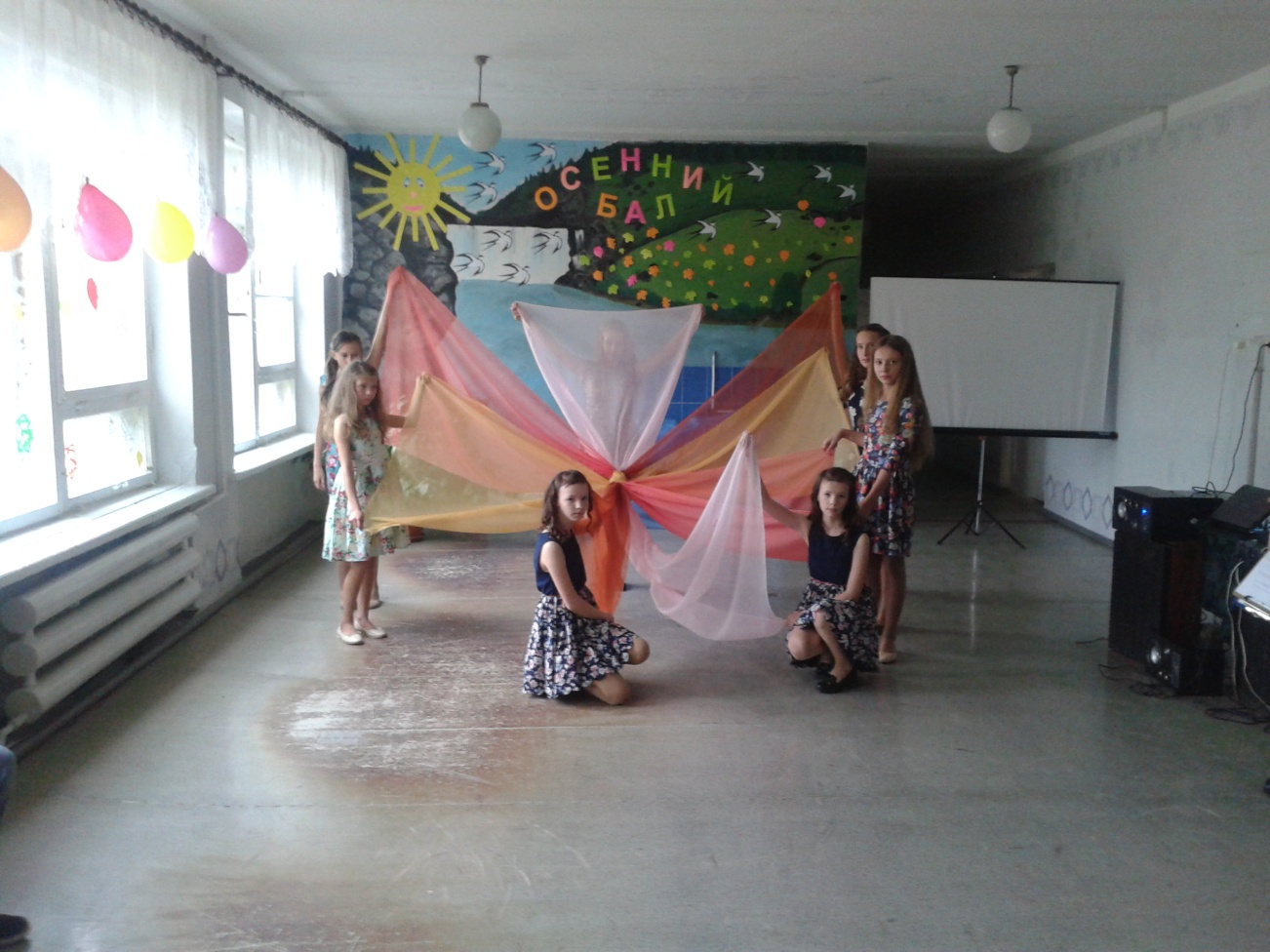 ПодготовилаКлассный руководительСтецура В.Н.